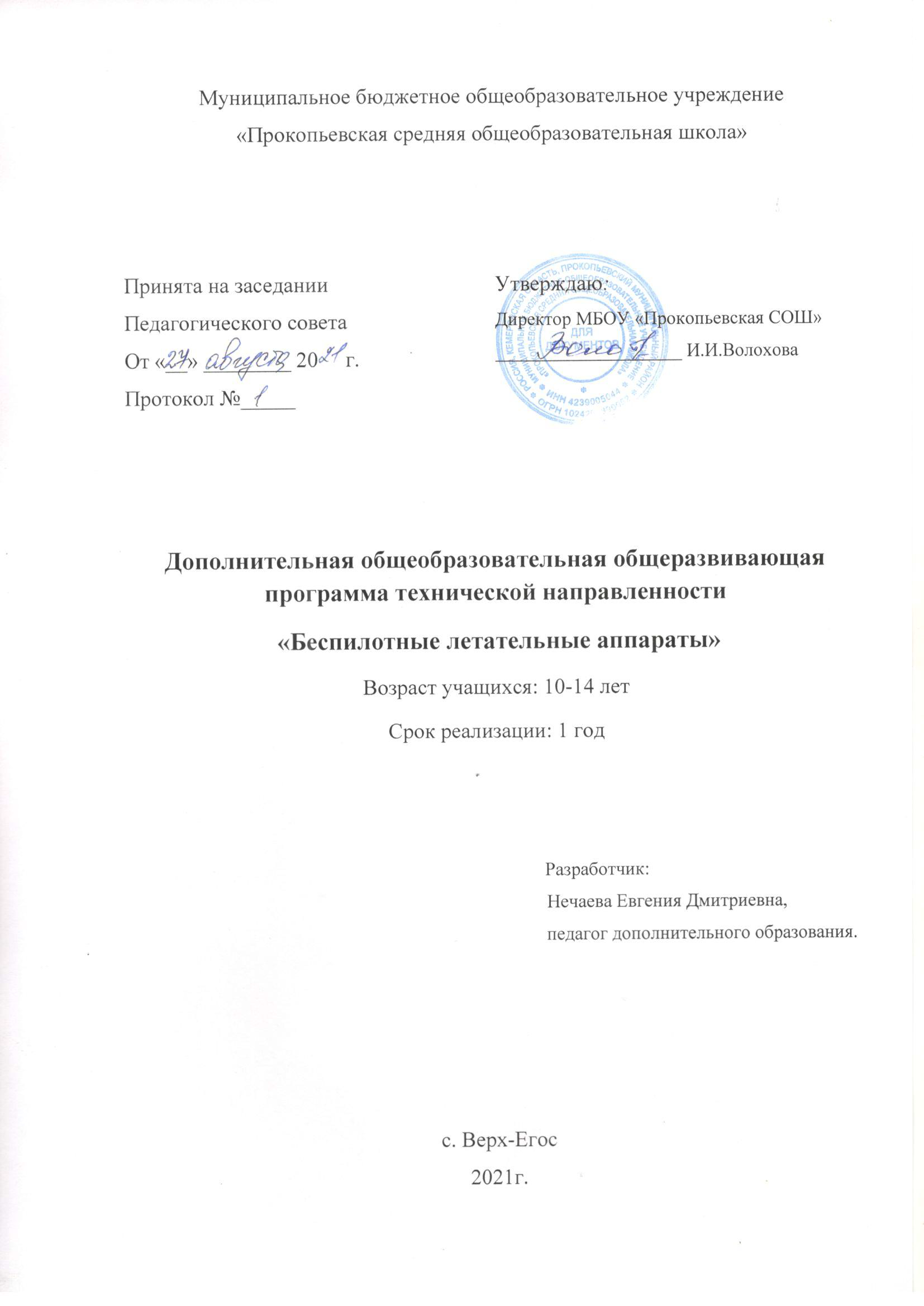 Программа разработана в соответствии со следующими нормативно-правовыми документами: 1. Закон Российской Федерации «Об образовании» (Федеральный закон от 29 декабря 2012 г. № 273-ФЗ); 2. Приказ Министерства просвещения РФ от 9 ноября 2018 г. № 196 «Об утверждении порядка организации и осуществления образовательной деятельности по дополнительным общеобразовательным программам»;  3. Письмо Министерства образования и науки РФ от 18.11.2015 № 09- 3242 «Методические рекомендации по проектированию дополнительных общеразвивающих программ (включая разноуровневые программы); 4. Постановление Главного государственного санитарного врача РФ от 28.09.2020г. №28 Об утверждении санитарных правил СП 2.4.3648-20 «Санитарно-эпидемиологические требования к организациям воспитания и обучения, отдыха и оздоровления детей и молодежи»)  5. Государственная программа РФ «Развитие образования» на 2018-2025 гг. (постановление Правительства Российской Федерации от 26 декабря 2017 г. № 1642); 6. Региональные и муниципальные документы по ПФДО; 7. Устав и локальные нормативные акты МБОУ «Прокопьевская СОШ».Комплекс основных характеристик дополнительной общеразвивающей программыПояснительная запискаВ настоящее время рынок БПЛА (беспилотных летательных аппаратов) – стал очень перспективной и быстроразвивающейся отраслью, к 2015 году рынок БПЛА уже оценивался в 127 млрд долларов США и продолжает активно развиваться. Очень скоро БПЛА станут неотъемлемой частью повседневной жизни: мы будем использовать БПЛА не только в СМИ и развлекательной сферах, но и в инфраструктуре, страховании, сельском хозяйстве и обеспечении безопасности, появятся новые профессии, связанные с ростом рынка. Программа направлена на развитие у учащихся интереса к проектной, конструкторской и предпринимательской деятельности, значительно расширяющей кругозор и образованность ребенка.Актуальность программы Современные тенденции развития роботизированных комплексов в авиации получили реализацию в виде беспилотных авиационных систем (БАС).В настоящее время наблюдается лавинообразный рост интереса к беспилотной авиации как инновационному направлению развития современной техники, хотя история развития этого направления началась уже более 100 лет тому назад. Развитие современных и перспективных технологий позволяет сегодня беспилотным летательным аппаратам успешно выполнять такие функции, которые в прошлом были им недоступны или выполнялись другими силами и средствами.Благодаря росту возможностей и повышению доступности дронов, потенциал использования их в разных сферах экономики стремительно растёт. Это создало необходимость в новой профессии: оператор БАС. Стратегическая задача курса состоит в подготовке специалистов по конструированию, программированию и эксплуатации БАС.Настоящая образовательная программа позволяет не только обучить ребенка моделировать и конструировать БПЛА, но и подготовить обучающихся к планированию и организации работы над разноуровневыми техническими проектами и в дальнейшем осуществить осознанный выбор вида деятельности в техническом творчестве.Направленность программы. Настоящая общеобразовательная общеразвивающая программа дополнительного образования детей имеет  техническую направленность. Предполагает дополнительное образование детей в области конструирования, моделирования и беспилотной авиации, программа также направлена на формирование у детей знаний и навыков, необходимых для работы с беспилотными авиационными системами (БАС).Программа позволяет создавать благоприятные условия для развития технических способностей школьников.Программа соответствует стартовому уровню освоения и предполагает удовлетворение познавательного интереса обучающегося, расширение его информированности в области беспилотных летательных аппаратов и систем, а также обогащение навыками общения и приобретение умений совместной деятельности в освоении программы.Педагогическая целесообразность настоящей программы заключается в том, что после ее освоения обучающиеся получат знания и умения, которые позволят им понять основы устройства беспилотного летательного аппарата, принципы работы всех его систем и их взаимодействия, а также управление БПЛА. Использование различных инструментов развития soft-skills у детей (игропрактика, командная работа) в сочетании с развитием у них hard-компетенций (workshop, tutorial) позволит сформировать у ребенка целостную систему знаний, умений и навыков.Адресат общеобразовательной общеразвивающей программы«Беспилотные летательные аппараты»По данной программе могут заниматься дети среднего школьного возраста. Программа рассчитана на 1 год обучения.  Набор детей добровольный на основании заявления родителей (законных представителей).                                       Возраст учащихсяПрограмма ориентирована для учащихся среднего школьного возраста (10 – 14 лет). Особенностью детей этого возраста является то, что в этот период происходит главное в развитии мышления – овладение подростком процессом образования понятий, который ведет к высшей форме интеллектуальной деятельности, новым способам поведения. Функция образования понятий лежит в основе всех интеллектуальных изменений в этом возрасте. Для возраста 10 – 14 лет характерно господство детского сообщества над взрослым. Здесь складывается новая социальная ситуация развития. Идеальная форма – то, что ребенок осваивает в этом возрасте, с чем он реально взаимодействует, – это область моральных норм, на основе которых строятся социальные взаимоотношения. Общение со своими сверстниками – ведущий тип деятельности в этом возрасте. Именно здесь осваиваются нормы социального поведения, нормы морали, здесь устанавливаются отношения равенства и уважения друг к другу.Объем и сроки освоения программыПродолжительность образовательного цикла – один учебный год. Общая продолжительность обучения составляет 68 часов.Форма обучения по программе – очная.Программа предполагает следующие основные формы и методы работы с обучающимися:Форма проведения занятий «лекции» подразумевает такую форму занятий, в процессе которых происходит развитие т.наз. soft-skills (теоретических знаний и когнитивных приемов) обучающихся, а именно:технология изобретательской разминки и логика ТРИЗ; противоречие как основа изобретения;идеальный конечный результат; алгоритм проектирования технической системы;командообразование;работа в команде;личная ответственность и тайм-менеджмент;проектная деятельность; продуктовое мышление;универсальная пирамида прогресса;планирование и постановка собственного эксперимента;Форма проведения занятий «практические занятия» подразумевает такую форму занятий, в процессе которых происходит развитие т.наз. hard-skills (навыков и умений) обучающихся, а именно:работа с простым инструментом (отвертка, пассатижи);работа с оборудованием hi-tech-цеха (пайка, лазерная резка);работа с программным обеспечением (настройка летного контроллера квадрокоптера, проектирование рамы квадрокоптера);управление квадрокоптером. Формы организации деятельности  Форма организации занятий: групповая, индивидуальная, индивидуально-групповая и фронтальная. Программой предусмотрено проведение комбинированных занятий: занятия состоят из теоретической и практической частей, причём большее количество времени занимает именно практическая часть.При проведении занятий используются следующие формы работы: Лекция-диалог с использованием метода «перевернутый класс» – когда обучающимся предлагается к следующему занятию ознакомится с материалами (в т.ч. найденными самостоятельно) на определенную тему для обсуждения в формате диалога на предстоящем занятии; конференции внутриквантумные и межквантумные, на которых обучающиеся делятся опытом друг с другом и рассказывают о собственных достижениях; самостоятельная работа, когда обучающиеся выполняют индивидуальные задания в течение части занятия или нескольких занятий.  метод кейсов (case-study), "мозговой штурм" (Brainstorming), метод задач (Problem-Based Learning) и метод проектов (Project-Based Learning). Пример: кейс – это конкретная задача («случай» – case, англ.), которую требуется решить, для этого в режиме «мозгового штурма» предлагаются варианты решения, после этого варианты обсуждаются и выбирается один или несколько путей решения, после чего для решения кейса формируются более мелкие задачи, которые объединяются в проект и реализуются с применением метода командообразования.Режим занятийЗанятия по дополнительной образовательной программе проводятся 2 раза в неделю по 2 часа (продолжительность учебного часа – 45 минут). Кратность занятий и их продолжительность обосновывается рекомендуемыми нормами САНПИН 2.4.3648-20, целью и задачами программы.Цель программыЦелью программы является формирование компетенций в области беспилотных авиационных систем, развитие творческого и научно-технического потенциала учащихся, путем организации проектной деятельности, в рамках создания беспилотного летательного аппарата.Задачи программы:Образовательные задачи:сформировать у обучающихся устойчивые знания в области моделирования и конструирования БАС;развить у обучающихся технологические навыки конструирования;сформировать у обучающихся навыки современного организационно-экономического мышления, обеспечивающих социальную адаптацию в условиях рыночных отношений.Развивающие задачи:поддержать самостоятельность в учебно-познавательной деятельности;развить способность к самореализации и целеустремлённости;сформировать техническое мышление и творческий подход к работе;развить навыки научно-исследовательской, инженерно-конструкторской и проектной деятельности;расширить ассоциативные возможности мышления.Воспитательные задачи:сформировать коммуникативную культуру, внимание, уважение к людям;воспитать трудолюбие, развить трудовые умения и навыки, расширить политехнический кругозор и умение планировать работу по реализации замысла, предвидение результата и его достижение;сформировать способности к продуктивному общению и сотрудничеству со сверстниками и взрослыми в процессе творческой деятельности.Ожидаемые результаты освоения программы и механизмы оцениванияПредметные:приобретение обучающимися знаний в области моделирования и конструирования БАС;занятия по настоящей программе помогут обучающимся сформировать технологические навыки;сформированность навыков современного организационно-экономического мышления, обеспечивающая социальную адаптацию в условиях рыночных отношений.Метапредметные:сформированность у обучающихся самостоятельности в учебно-познавательной деятельности;развитие способности к самореализации и целеустремлённости;сформированность у обучающихся технического мышления и творческого подхода к работе; развитость навыков научно-исследовательской, инженерно-конструкторской и проектной деятельности у обучающихся;  развитые ассоциативные возможности мышления у обучающихся.Личностные:  сформированность коммуникативной культуры обучающихся, внимание, уважение к людям;  развитие трудолюбия, трудовых умений и навыков, широкий политехнический кругозор;  сформированность умения планировать работу по реализации замысла, способность предвидеть результат и достигать его, при необходимости вносить коррективы в первоначальный замысел; сформированность способности к продуктивному общению и сотрудничеству со сверстниками и взрослыми в процессе творческой деятельности. Ожидаемые результаты освоения программыи механизмы оцениванияПредметные:- владение навыками работы со схемами при изготовления квадракоптера;- умение самостоятельно собрать изделие по схемам;- знание основных принципов механики; -  знание истории возникновения квадракоптера;- владение технологией изготовления квадракоптера из бросового материала; - знание  правил ТБ на занятии.Метапредметные:
      -  умение планировать свои действия в соответствии с поставленной задачей и условиями её реализации;      -  овладение навыками самоорганизации.Личностные:
         - ответственное отношение к обучению;- готовность и способность к саморазвитию и самообразованию на основе мотивации к обучению и познанию в области научных технологий;- нравственное сознание, чувство, поведение на основе сознательного усвоения общечеловеческих нравственных ценностей.Регулятивные универсальные учебные действия:         - осваивать способы решения проблем творческого и научного характера и определения наиболее эффективных способов достижения результата;         - планировать свои действия в соответствии с поставленной задачей и условиями её реализации, в том числе во внутреннем плане;  - осуществлять итоговый и пошаговый контроль по результату;          - адекватно воспринимать предложения и оценку педагогов, товарищей, родителей и других людей;- вносить необходимые коррективы в действие после его завершения на основе его оценки и учёта характера сделанных ошибок.По окончании курса, учащиеся будут знать:первоначальные представления о влиянии научного творчества на развития эстетического вкуса, воображения;навыки исполнения поделок из бумаги, картона, пластмасса;навыки конструирования;основы программирования.учащиеся будут уметь:подбирать корпус, соответствующие цепи и детали, подбирать цвета для  изделий;самостоятельно собирать изделие по схемам, выбирать изделия для изготовления;обращаться с колющими и режущими инструментами, клеящими составами;владеющий основами программирования;  умеющий составлять программы управления БПЛА;   самостоятельно собрать БПЛА.Формы подведения итогов реализации программывыполнение практических полётов (визуальных и с FPV);практические работы по сборке, программированию и ремонту квадрокоптеров;творческие задания (подготовка проектов и их презентация).Виды контроля:вводный, который проводится перед началом работы и предназначен для закрепления знаний, умений и навыков по пройденным темам;текущий, проводимый в ходе учебного занятия и закрепляющий знания по данной теме;итоговый, проводимый после завершения всей учебной программы.Формы проверки результатов:наблюдение за детьми в процессе работы;соревнования;индивидуальные и коллективные технические проекты.  Содержание программы: Учебный план занятий по дополнительной общеобразовательной общеразвивающей программе «Беспилотные летательные аппараты»Учебно-тематический планСодержание программыБлок 1. Теория мультироторных систем. Основы управления. Полёты на симуляторе (15 ч)Вводная лекция о содержании курса.Принципы управления и строение мультикоптеров.Техника безопасности полётовОсновы электричества. Литий- полимерные аккумуляторы.Практическое занятие с литий-полимерными аккумуляторами (зарядка/разрядка/балансировка/хранение).Практическое занятие с литий- полимерными аккумуляторами (зарядка/разрядка/балансировка/хранение).Практическое занятие с литий- полимерными аккумуляторами (зарядка/разрядка/балансировка/хранение).Практическое занятие с литий- полимерными аккумуляторами (зарядка/разрядка/балансировка/хранение).Технология пайки. Техника безопасности.Практическое занятие. Обучение пайке.Практическое занятие. Обучение пайке.Практическое занятие. Полёты на симуляторе.Практическое занятие. Полёты на симуляторе.Практическое занятие. Полёты на симуляторе.Практическое занятие. Полёты на симуляторе.Содержание темы:Устройство мультироторных систем. Основы конструкции мультироторных систем. Принципы управления мультироторными системами.Аппаратура радиоуправления: принцип действия, общее устройство.Техника безопасности при работе с мультироторными системами.Электронные компоненты мультироторных систем: принципы работы, общее устройство.Литий-полимерные аккумуляторы и их зарядные устройства: устройство, принцип действия, методы зарядки/разрядки/хранения/ балансировки аккумуляторов, безопасная работа с оборудованием.Пайка электронных компонентов: принципы пайки, обучение пайке, пайка электронных компонентов мультироторных систем.Полёты на симуляторе: обучение полётам на компьютере, проведение учебных полётов на симуляторе.Блок 2. Сборка и настройка квадрокоптера. Учебные полёты (26 ч)Обучение навыкам пилотирования квадрокоптера.Практическое занятие. Обучение навыкам пилотирования квадрокоптера.Управление полётом мультикоптера. Принцип функционирования полётного контроллера и аппаратуры управления.Практическое занятие. Управление полётом мультикоптера. Принцип функционирования полётного контроллера и аппаратуры управления.Практическое занятие. Управление полётом мультикоптера. Принцип функционирования полётного контроллера и аппаратуры управления.Практическое занятие. Управление полётом мультикоптера. Принцип функционирования полётного контроллера и аппаратуры управления.Бесколлекторные двигатели и регуляторы их хода. Платы разводки питания.Бесколлекторные двигатели и регуляторы их хода. Платы разводки питания.Практическое занятие. Сборка рамы квадрокоптера.Практическое занятие. Сборка рамы квадрокоптера.Практическое занятие. Сборка рамы квадрокоптера.Практическое занятие. Сборка рамы квадрокоптера.Практическое занятие. Пайка ESC, BEC и силовой части.Практическое занятие. Пайка ESC, BEC и силовой части.Практическое занятие. Основы настройки полётного контроллера с помощью компьютера. Настройка Аппаратуры управления.Практическое занятие. Основы настройки полётного контроллера с помощью компьютера. Настройка Аппаратуры управления.Инструктаж по технике безопасности полетов.Практическое занятие. Первые учебные полёты: «взлёт/посадка». Практическое занятие. Первые учебные полёты: «взлёт/посадка».Практическое занятие. Полеты: «удержание на заданной высоте», перемещения «вперед-назад», «влево-вправо». Разбор аварийных ситуаций.Практическое занятие. Полеты: «удержание на заданной высоте», перемещения «вперед-назад», «влево-вправо». Разбор аварийных ситуаций.Практическое занятие. Полеты: «удержание на заданной высоте», перемещения «вперед-назад», «влево-вправо». Разбор аварийных ситуаций.Практическое занятие. Полеты: «удержание на заданной высоте», перемещения «вперед-назад», «влево-вправо». Разбор аварийных ситуаций.Практическое занятие. Выполнение полётов: «точная посадка на удаленную точку», «коробочка», «челнок», «восьмерка», «змейка».Практическое занятие. Выполнение полётов: «точная посадка на удаленную точку», «коробочка», «челнок», «восьмерка», «змейка».Практическое занятие. Выполнение полётов: «точная посадка на удаленную точку», «коробочка», «челнок», «восьмерка», «змейка».Содержание темы:Устный контроллер: устройство полётного контроллера, принципы его функционирования, настройка контроллера с помощью компьютера, знакомство с программным обеспечением для настройки контроллера.Бесколлекторные двигатели и их регуляторы хода: устройство, принципы их функционирования, пайка двигателей и регуляторов.Платы разводки питания: общее устройство, характеристики, пайка регуляторов и силовых проводов к платам разводки питания.Инструктаж перед первыми учебными полётами. Проведение учебных полётов в зале, выполнение заданий: «взлёт/посадка», «удержание на заданной высоте», «вперед-назад», «влево-вправо», «точная посадка на удаленную точку»,«коробочка», «челнок», «восьмерка», «змейка», «облет по кругу».Разбор аварийных ситуаций. Блок 3. Настройка, установка FPV – оборудования (9 ч)Основы видеотрансляции. Применяемое оборудование, его настройка.Практическое занятие. Установка и подключение радиоприёмника и видеооборудования.Практическое занятие. Установка и подключение радиоприёмника и видеооборудования.Практическое занятие. Пилотирование с использованием FPV- оборудования.Практическое занятие. Пилотирование с использованием FPV- оборудования.Практическое занятие. Пилотирование с использованием FPV- оборудования.Практическое занятие. Пилотирование с использованием FPV- оборудования.Практическое занятие. Пилотирование с использованием FPV- оборудования.Практическое занятие. Пилотирование с использованием FPV- оборудования.Содержание темы:Основы видеотрансляции: принципы передачи видеосигнала, устройство и характеристики применяемого оборудования.Установка, подключение и настройка видеооборудования на мультироторные системы. Пилотирование с использованием FPV- оборудования.Блок 4. Работа в группах над инженерным проектом (18 ч)Принципы создания инженерной проектной работы.Практическое занятие. Принципы создания инженерной проектной работы.Практическое занятие. Принципы создания инженерной проектной работы.Практическое занятие. Принципы создания инженерной проектной работы.Основы 3D-печати и 3D-моделирования.Практическое занятие. Основы 3D-печати и 3D-моделирования.Практическое занятие. Основы 3D-печати и 3D-моделирования.Практическое занятие. Основы 3D-печати и 3D-моделирования.Практическое занятие. Основы 3D-печати и 3D-моделирования.Работа в группах над инженерным проектом«Беспилотная авиационная система».Работа в группах над инженерным проектом «Беспилотная авиационная система».Практическое занятие. Работа в группах над инженерным проектом «Беспилотная авиационная система».Практическое занятие. Работа в группах над инженерным проектом «Беспилотная авиационная система».Практическое занятие. Работа в группах над инженерным проектом «Беспилотная авиационная система».Практическое занятие. Работа в группах над инженерным проектом «Беспилотная авиационная система».Практическое занятие. Работа в группах над инженерным проектом «Беспилотная авиационная система».Подготовка презентации собственной проектной работы.Презентация и защита группой собственного проекта.Содержание темы:Работа над инженерным проектом: основы планирования проектной работы, работа над проектом в составе команды.Основы 3D-печати и 3D-моделирования: применяемое оборудование и программное обеспечение.Практическая работа в группах над инженерным проектом по теме «Беспилотная авиационная система».Подготовка и проведение презентации по проекту.Комплекс организационно-педагогических условийКалендарный учебный график (приложение № 1)Условия реализации программыОбеспечение учебным помещениемУчебное помещение, соответствующее требованиям санитарных норм и правил, утвержденных Постановлением Главного государственного санитарного врача РФ от 28.09.2020г. №28 Об утверждении санитарных правил СП 2.4.3648-20 «Санитарно-эпидемиологические требования к организациям воспитания и обучения, отдыха и оздоровления детей и молодежи»)  Техническое обеспечениеРабочее место обучающегося: ноутбук: производительность процессора (по тесту PassMark — CPU BenchMark http://www.cpubenchmark.net/): не менее 2000 единиц; объём оперативной памяти: не менее 4 Гб; объём накопителя SSD/еММС: не менее 128 Гб (или соответствующий по характеристикам персональный компьютер с монитором, клавиатурой и колонками);мышь.Рабочее место наставника: ноутбук: процессор Intel Core i5-4590/AMD FX 8350 — аналогичная или более новая модель, графический процессор NVIDIA GeForce GTX 970, AMD Radeon R9 290 — аналогичная или более новая модель, объём оперативной памяти: не менее 4 Гб, видеовыход HDMI 1.4, DisplayPort 1.2 или более новая модель (или соответствующий по характеристикам персональный компьютер с монитором, клавиатурой и колонками);презентационное оборудование с возможностью подключения к компьютеру — 1 комплект;флипчарт с комплектом листов/маркерная доска, соответствующий набор письменных принадлежностей — 1 шт.;единая сеть Wi-Fi.Программное обеспечение:офисное программное обеспечение;программное обеспечение для трёхмерного моделирования (Autodesk Fusion 360);графический редактор.Расходные материалы:бумага А4 для рисования и распечатки;бумага А3 для рисования;набор простых карандашей — по количеству обучающихся;набор чёрных шариковых ручек — по количеству обучающихся;клей ПВА — 2 шт.;клей-карандаш — по количеству обучающихся;скотч прозрачный/матовый — 2 шт.;скотч двусторонний — 2 шт.;картон/гофрокартон для макетирования — 1200*800 мм, по одному листу на двух обучающихся;нож макетный — по количеству обучающихся;лезвия для ножа сменные 18 мм — 2 шт.;ножницы — по количеству обучающихся;коврик для резки картона — по количеству обучающихся;PLA-пластик 1,75 REC нескольких цветов.Форма контроляПо результатам деятельности в течение года трижды проводится диагностика освоения программы (входная диагностика, текущая диагностика, итоговая диагностика), что позволяет анализировать эффективность методов и приемов, применяемых в работе с детьми, проводить их корректировку.Список литературы1. Белинская Ю.С. Реализация типовых маневров четырехвинтового вертолета. Молодежный научно-технический вестник. МГТУ им. Н.Э. Баумана. Электрон. журн. 2013. №4. Режим доступа: http://sntbul.bmstu.ru/doc/551872.html (дата обращения 31.10.2016).2. Гурьянов А. Е. Моделирование управления квадрокоптером Инженерный вестник. МГТУ им. Н.Э. Баумана. Электрон. журн. 2014 №8 Режим доступа: http://engbul.bmstu.ru/doc/723331.html (дата обращения 31.10.2016).3. Ефимов. Е. Программируем квадрокоптер на Arduino: Режим доступа: http://habrahabr.ru/post/227425/ (дата обращения 31.10.2016).4. Канатников А.Н., Крищенко А.П., Ткачев С.Б. Допустимые пространственные траекории беспилотного летательного аппарата в вертикальной плоскости.5. Мартынов А.К. Экспериментальная аэродинамика. М.: Государственное издательство оборонной промышленности, 1950. 479 с. 13. Мирошник И.В. Теория автоматического управления. Линейные системы. СПб: Питер, 2005. 337 с.Список литературы для педагога1.  Василин, Н. Я. Беспилотные летательные аппараты. М.: Попурри, 2012 –2.  Гальперин, М. В. Электротехника и электроника / М.В. Гальперин. - М.:Форум, Инфра-М, 2016 - 480 c.3.  Гурьянов А. Е. Моделирование управления квадрокоптером Инженерныйвестник. МГТУ им. Н.Э. Баумана. Электрон. журн. 2014 No8 Режимдоступа: http://engbul.bmstu.ru/doc/723331.html(дата обращения4.  Мхитарян, А. М. Аэродинамика / А.М. Мхитарян. - М.: ЭКОЛИТ, 2012 –5.  Понфиленок О.В., Шлыков А.И., Коригодский А.А. «Клевер. Конструирование и программиро-вание квадрокоптеров». Москва, 20166.  Прошин, В. М. Сборник задач по электротехнике. Учебное пособие / В.М.Прошин, Г.В. Ярочкина. - М.: Academia, 2015 - 128 c.7.  Яценков В.С. Твой первый квадрокоптер, Теория и практика.Издательство: БХВ- Петербург, 2016 - 256 с.Список литературы для обучающихся1.  Стасенко, А. Л. Физика полета / А. Л. Стасенко. – М.: Наука. Гл. ред. физ.-2.  Рэндал У. Биард, Тимоти У. МакЛэйн. Малые беспилотные летательныеаппараты: теория и практика Москва: ТЕХНОСФЕРА, 2015 – 312 c.3.  Даль, Э.Н. Электроника для детей. Собираем простые схемы,экспериментируем с электричеством / Э. Н. Даль. – М.: Манн, Иванов.4.  Лекции от «Коптер-экспресс»: https://youtu.be/GtwG5ajQJvA?t=1344;https://www.youtube.com/watch?v=FF6z-bCo3T0;5.  Портал, посвященный квадрокоптерам: http://alexgyver.ru/quadcopters/ПриложенияПриложение № 1Календарный учебный график1. Дополнительная общеразвивающая программа «Беспилотные летательные аппараты» 1.1. Направленность программы – техническая 1.2. Год обучения –1 год 1.3. Количество учащихся – 12 - 15 человек 1.4. Возраст учащихся – 10-14 лет 1.5. Комплектование объединений - с 15 августа по 10 сентября (так же допускается в течение всего календарного года на основе результатов входного контроля) 2. Адрес места осуществления образовательного процесса 2.1. 653210, РФ, Кемеровская область, Прокопьевский район, с. Верх-Егос, МБОУ «Прокопьевская СОШ». 3. Продолжительность учебного года 3.1. Начало учебного года – 01.09.2021 г. 3.2. Окончание учебного года – 31.05.2022 г.3.3. Количество учебных недель 34 недели. 4. Режим работы в период каникул: 4.1. В каникулярное время занятия проводятся по расписанию (при необходимости допускается проведение занятий по временному расписанию, составленному на период каникул (перенос занятий на утреннее время) на основании приказа директора дома творчества) 5. Сроки контроля: 5.1. входной – с 01.10 по 10.10.2021г.; 5.2. промежуточный – 15 - 25 декабря 2021г.; 5.3. итоговый контроль- 10 - 20 мая 2022г. 6. Праздничные дни: - 4 ноября – День народного единства; - 1, 2, 3, 4, 5, 6 января - Новогодние праздники; - 7 января - Рождество Христово; - 23 февраля - День защитника Отечества; - 8 марта - Международный женский день; - 1 мая - Праздник Весны и Труда; - 9 мая - День Победы.Приложение 2Материально-техническое обеспечениеПриложение 3Правила выбора темы проектаСпособы решения проблем начинающими исследователями во многом зависят от выбранной темы. Надо помочь детям найти все пути, ведущие к достижению цели, выделить общепринятые, общеизвестные и нестандартные, альтернативные; сделать выбор, оценив эффективность каждого способа.Правило 1. Тема должна быть интересна ребенку, должна увлекать его. Исследовательская работа эффективна только на добровольной основе. Тема, навязанная ученику, какой бы важной она ни казалась взрослым, не даст должного эффекта.Правило 2. Тема должна быть выполнима, решение ее должно быть полезно участникам исследования. Натолкнуть ребенка на ту идею, в которой он максимально реализуется как исследователь, раскроет лучшие стороны своего интеллекта, получит новые полезные знания, умения и навыки, – сложная, но необходимая задача для педагога.Правило 3. Тема должна быть оригинальной с элементами неожиданности, необычности. Оригинальность следует понимать, как способность нестандартно смотреть на традиционные предметы и явления.Правило 4. Тема должна быть такой, чтобы работа могла быть выполнена относительно быстро. Способность долго концентрировать собственное внимание на одном объекте, т. е. долговременно, целеустремленно работать в одном направлении, у школьника ограниченна.Правило 5. Тема должна быть доступной. Она должна соответствовать возрастным особенностям детей. Это касается не только выбора темы исследования, но и формулировки и отбора материала для ее решения. Одна и та же проблема может решаться разными возрастными группами на различных этапах обучения.Правило 6. Сочетание желаний и возможностей. Выбирая тему, педагог должен учесть наличие требуемых средств и материалов – исследовательской базы. Ее отсутствие, невозможность собрать необходимые данные обычно приводят к поверхностному решению, порождают "пустословие". Это мешает развитию критического мышления, основанного на доказательном исследовании и надежных знаниях.Правило 7. С выбором темы не стоит затягивать. Большинство учащихся не имеют постоянных пристрастий, их интересы ситуативны. Поэтому, выбирая тему, действовать следует быстро, пока интерес не угас.Примерные темы проектов:Моделирование квадрокоптера.Проектирование полета над трассой с препятствиями.Программирование автономного взлета и посадки квадрокоптера.Видео нарезка полетов вокруг Кванториума.Организация гонки квадрокоптеров.Применение квадрокоптеров в Геоквантуме.Проектирование квадрокоптера-траспортировщика.Автономный полет по заданной траектории.Создание помощника для преподавателя на контрольных работах.Квадрокоптер – лучший друг Робоквантума.Приложение 4Педагогические принципыЗанятия по программе проводятся на основе общих педагогических принципов:1) Принцип доступности и последовательности предполагает построение учебного процесса от простого к сложному.2) Учет возрастных особенностей – содержание и методика работы должны быть ориентированы на детей конкретного возраста.3) Принцип наглядности предполагает широкое использование наглядных и дидактических пособий, технических средств обучения, делающих учебно-воспитательный процесс более эффективным.4) Принцип связи теории с практикой – органичное сочетание в работе с детьми необходимых теоретических знаний и практических умений и навыков.5) Принцип результативности – в программе должно быть указано, что узнает и чему научится каждый ребенок.6) Принцип актуальности предполагает максимальную приближенность содержания программы к реальным условиям жизни и деятельность детей.7) Принцип деятельностного подхода – любые знания приобретаются ребенком во время активной деятельности.8) Принцип культуросообразности основывается на ценностях региональной, национальной и мировой культуры, технологически реализуется по средствам культурно-средового подхода к организации деятельности в детском объединении.9) Принцип гармонии простоты и красоты лежит в основе любого вида деятельности, одновременно является критерием творческой деятельности и результатом в процессе саморазвития творческих способностей.Занятия строятся таким образом, чтобы учащиеся сознательно и активно овладевали ЗУНами, чтобы у них развивалась творческая активность и самостоятельность. Только с учетом этих принципов могут быть достигнуты высокие результаты в овладении обучающимися знаниями и практическими навыками.Приложение 5Педагогические технологии, используемые по программе«Беспилотные летательные аппараты»Технология дифференцируемого обучения способствует созданию оптимальных условий для развития интересов и способностей учащихся. Механизмом реализации являются методы индивидуального обучения.Технология личностно-ориентированного обучения – это организация воспитательного процесса на основе глубокого уважения к личности ребёнка, учёте особенностей его индивидуального развития, отношения к нему как к сознательному, полноправному и ответственному участнику образовательного процесса. Это формирование целостной, свободной, раскрепощённой личности, осознающей своё достоинство и уважающей достоинство и свободу других людей.Технология проблемного обучения ставит своей целью развитие познавательной активности и творческой самостоятельности учащихся. Механизмом реализации является поисковые методы, приема поставки познавательных задач, поставив перед учащимися задачу, которую они выполняют, используя имеющиеся у них знания и умения.Технология развивающего обучения, при котором главной целью является создание условий для развития психологических особенностей: способностей, интересов, личностных качеств и отношении между людьми, при котором учитываются и используются закономерности развития, уровень и способности индивидуума. Под развивающим обучением понимается новый, активно-деятельный способ обучения, идущий на смену объяснительно-иллюстративному способу.Технологии сотрудничества реализуют равенство, партнерство в отношениях педагога и ребенка. Педагог и учащиеся совместно вырабатывают цели, содержание, дают оценки, находясь в состоянии сотрудничества, сотворчества.Здоровьесберегающие технологии – создание комплексной стратегии улучшения здоровья учащихся, разработка системы мер по сохранению здоровья детей во время обучения и выработка знаний и навыков, которыми должен овладеть учащийся.Информационные технологии, использующие специальные технические информационные средства: компьютер, аудио-, видео-, теле- средства обучения.Использование перечисленных технологий характеризует целостный образовательный процесс и является формой организации учебной и творческой деятельности, где каждый ребенок не только обеспечивается полной свободой творческой инициативы, но и нуждается в продуманной стратегии, отборе средств выражения, планировании деятельности.Количество летКоличество месяцевКоличество недель1936Вид учебной работыВсего часовЛекции16Практические занятия, 52  Объем учебной программы68Год обученияПродолжительность занятияКоличество занятий в неделюКоличество часов в неделюКоличество часов в год11 час2 часа2 часа68 часов№ п\пНаименование разделов и темКоличество часовКоличество часовКоличество часов№ п\пНаименование разделов и темВсегоТеорияПрактика1Теория мультироторных систем. Основы управления. Полеты на симуляторе.155102Сборка и настройка квадрокоптера. Учебные полеты.265213Настройка, установка FPV – оборудования.9184Работа в группах над инженерным проектом.18513Всего681652№ п\пНаименование темыВсего часовВ том числеВ том числеФорма контроля№ п\пНаименование темыВсего часовТеорияПрактикаФорма контроляБлок 1. Теория мультироторных систем. Основы управления. Полёты на симуляторе.Блок 1. Теория мультироторных систем. Основы управления. Полёты на симуляторе.15510Пр. р. Полёт на симуляторе без ошибок пилотирования1Вводная лекция о содержании курса.1102Принципы управления и строение мультикоптеров.1103Основы техники безопасности полётов1104Основы электричества. Литий- полимерные аккумуляторы.1105-8Практическое занятия с литий- полимерными аккумуляторами (зарядка/разрядка/балансировка/хранение)4049Технология пайки. Техника безопасности.11010-11Обучение пайке.20212-15Полёты на симуляторе.404Блок 2. Сборка и настройка квадрокоптера. Учебные полёты.Блок 2. Сборка и настройка квадрокоптера. Учебные полёты.26521Пр. р. Тестовые полёты на собственноручно собранном квадрокоптере16-17Обучение навыкам пилотирования квадрокоптера.21118-19Управление полётом мультикоптера. Принцип функционирования полётного контроллера и аппаратуры управления.41320-21Бесколлекторные двигатели и регуляторы их хода. Платы разводки питания.22022-25Сборка рамы квадрокоптера.40426-28Пайка ESC, BEC и силовой части.20229-30Основы настройки полётного контроллера с помощью компьютера. Настройка аппаратуры управления20231Инструктаж по технике безопасности полетов.1132-33Первые учебные полёты: «взлёт/посадка»,2234-37Полёты: «удержание на заданной высоте», перемещения «вперед-назад», «влево- вправо». Разбор аварийных ситуаций.40438-40Выполнение полётов: «точная посадка на удаленную точку», «коробочка», «челнок», «восьмерка», «змейка», «облет по кругу».303Блок 3. Настройка, установка FPV – оборудования.Блок 3. Настройка, установка FPV – оборудования.918Пр.р. Выполнение полётов с FPV-оборудованием41Основы видеотрансляции. Применяемое оборудование, его настройка.11042-43Установка и подключение радиоприёмника и видеооборудования.20244-49Пилотирование с использованием FPV- оборудования.606Блок 4. Работа в группах над инженерным проектом.Блок 4. Работа в группах над инженерным проектом.18513Защита проекта50-54Принципы создания инженерной проектной работы.41355-59Основы 3D-печати и 3D-моделирования.51460-66Работа в группах над инженерным проектом «Беспилотная авиационная система».72567Подготовка презентации собственной проектной работы.11068Презентация и защита группой собственного проекта101Итого:Итого:681652Входная диагностикаВходная диагностикаВходная диагностикаВходная диагностикаНизкий уровеньСредний уровеньВысокий уровеньВысокий уровеньКритерий 1: Теоретические знанияКритерий 1: Теоретические знанияКритерий 1: Теоретические знанияКритерий 1: Теоретические знанияПолное отсутствие представлений о данном направлении Имеются представления о данном направленииЗнание технологии изготовления квадракоптера  Знание технологии изготовления квадракоптера  Критерий 2: Владение специальной терминологиейКритерий 2: Владение специальной терминологиейКритерий 2: Владение специальной терминологиейКритерий 2: Владение специальной терминологиейНезнание терминологии изучаемого курсаНезначительные пробелы в знание терминологии курсаЗнание терминологии курсаЗнание терминологии курсаКритерий 3: Практические умения и навыки предусмотренные программойКритерий 3: Практические умения и навыки предусмотренные программойКритерий 3: Практические умения и навыки предусмотренные программойКритерий 3: Практические умения и навыки предусмотренные программойНеумение пользоваться (слабое умение) пользоваться колющими и режущими инструментами, клеящими составами; неумение пользоваться инструкционно-технологическими картамиУмеет правильно пользоваться распространенными инструментами, имеет представление о пользование инструкционно-технологической картой. Имеются небольшие навыки работы с природным материалом, с пряжей, ниткамиУмение правильно пользоваться инструментами, умение работать с инструкционно-технологической картой. Имеются навыки работы с природным материалом, с пряжейУмение правильно пользоваться инструментами, умение работать с инструкционно-технологической картой. Имеются навыки работы с природным материалом, с пряжейКритерий 4: Творческие навыкиКритерий 4: Творческие навыкиКритерий 4: Творческие навыкиКритерий 4: Творческие навыкиОтсутствия творчества в работеНебольшие проявления творчества в освоении учебного материалаУмеренное проявление творчества в освоении учебного материалаУмеренное проявление творчества в освоении учебного материалаКритерии 5: СамостоятельностьКритерии 5: СамостоятельностьКритерии 5: СамостоятельностьКритерии 5: СамостоятельностьНеумение работать самостоятельноЭпизодические применения самостоятельности работыПериодическое применения самостоятельности в работеПериодическое применения самостоятельности в работеТекущая диагностикаТекущая диагностикаТекущая диагностикаТекущая диагностикаНизкий уровеньСредний уровеньВысокий уровеньВысокий уровеньКритерий 1: Теоретические знанияКритерий 1: Теоретические знанияКритерий 1: Теоретические знанияКритерий 1: Теоретические знанияОтсутствие знаний (слабые знания) технологии изготовления изделий, незнание правил обращения со специальными инструментамиНезначительные пробелы в знании технологии изготовления изделийПрочное знание технологии изготовления изделияПрочное знание технологии изготовления изделияКритерий 2: Владение специальной терминологииКритерий 2: Владение специальной терминологииКритерий 2: Владение специальной терминологииКритерий 2: Владение специальной терминологииСлабое знание терминологии курсаНезначительные пробелы в знании терминологии курсаЗнание терминологии курсаЗнание терминологии курсаКритерий 3: Практические умения и навыки, предусмотренные программойКритерий 3: Практические умения и навыки, предусмотренные программойКритерий 3: Практические умения и навыки, предусмотренные программойКритерий 3: Практические умения и навыки, предусмотренные программойСлабое умение пользоваться специальными инструментами, слабые навыки работы с инструкционно-технологическими картами, слабые навыки выполнения изделийУмение правильно пользоваться большей частью специальных инструментов, умение выполнять изделия при небольшой поддержке педагогаУверенная работа с инструкционно-технологическиой картой; целесообразное использование инструментов, аккуратность, экономичность в расходовании материалов, прочные умения и навыки работыУверенная работа с инструкционно-технологическиой картой; целесообразное использование инструментов, аккуратность, экономичность в расходовании материалов, прочные умения и навыки работыКритерий 4: Творческие навыкиКритерий 4: Творческие навыкиКритерий 4: Творческие навыкиКритерий 4: Творческие навыкиОтсутствие творчества в работаСочетание репродуктивных и творческий навыковВыдвижение новых идей, стремление их воплотить в своей работеВыдвижение новых идей, стремление их воплотить в своей работеКритерий 5: СамостоятельностьКритерий 5: СамостоятельностьКритерий 5: СамостоятельностьКритерий 5: СамостоятельностьНеумение работать самостоятельноСочетание навыков самостоятельной работы под руководством и контролем педагогаСтремление как можно чаще проявлять самостоятельность в работеСтремление как можно чаще проявлять самостоятельность в работеИтоговая диагностикаИтоговая диагностикаНизкий уровеньСредний уровеньВысокий уровеньВысокий уровеньКритерий 1: Теоретические знанияКритерий 1: Теоретические знанияКритерий 1: Теоретические знанияКритерий 1: Теоретические знанияСлабое знание технологии изготовление изделий, слабое знание правил безопасности трудаНезначительные пробелы в знании технологии изготовления изделийПрочное знание изготовление изделийПрочное знание изготовление изделийКритерий 2: Владение специальной терминологииКритерий 2: Владение специальной терминологииКритерий 2: Владение специальной терминологииКритерий 2: Владение специальной терминологииСлабое знание терминологии курсаНезначительные пробелы в знании терминологии курсаОтсутствие пробелов в знании терминологии курсаОтсутствие пробелов в знании терминологии курсаКритерий 3: Практические умения и навыки, предусмотренные программойКритерий 3: Практические умения и навыки, предусмотренные программойКритерий 3: Практические умения и навыки, предусмотренные программойКритерий 3: Практические умения и навыки, предусмотренные программойДопускает ошибки в технологии изготовления изделий, неаккуратность в работе, ошибки в обращении со специальными инструментами, слабые навыки работа с технологической картойУмение разрабатывать собственные эскиз изделия, допускаются незначительные ошибки в технологии изготовления изделия, присутствие навыком аккуратности, экономичности в работе с материалами, соблюдение правил техники безопасности под контролем педагогаУверенная работа с технологической картой; умение разрабатывать собственный эскиз изделия и технологию его изготовления; целесообразное использование инструментов, аккуратность, экономичность в расходовании материаловУверенная работа с технологической картой; умение разрабатывать собственный эскиз изделия и технологию его изготовления; целесообразное использование инструментов, аккуратность, экономичность в расходовании материаловКритерий 4: Творческие навыкиКритерий 4: Творческие навыкиКритерий 4: Творческие навыкиКритерий 4: Творческие навыкиСлабые проявления творчестваУмеренные проявления творчества в работеПроявление индивидуального творческого подхода к выполнению любого изделияПроявление индивидуального творческого подхода к выполнению любого изделияКритерий 5: СамостоятельностьКритерий 5: СамостоятельностьКритерий 5: СамостоятельностьКритерий 5: СамостоятельностьСлабые навыки самостоятельной работыУмеренное проявление самостоятельности в работеУмеренное проявление самостоятельности в работеВысокоразвитое умение самостоятельно, без помощи педагога, выполнять изделия№ п/пНаименованиеНазначение/краткое описание функционала оборудованияУчебное (обязательное) оборудованиеУчебное (обязательное) оборудованиеУчебное (обязательное) оборудование1Основной набор (рама, запчасти, моторы, пропеллеры, регуляторы, полетный контроллер, радиоаппаратура, зарядка, аккумуляторы)Набор для сборки квадрокоптера2Комплект для FPV-полетов (камера, видеопередатчик, видеоприемник, антенны, мониторчик, батарейки.)Комплект для полетов от первого лица3Комплект для изучения основ радиоэлектроники и программирования микроконтроллеров (бортовой компьютер, радиомодем, видеокамера, электроника, ПО)Комплект для программирования коптера4КвадрокоптерКоптер для начального знакомства, отработки азов пилотирования, проведения аэросъёмки5Ручка для 3D-печатиЗнакомство с принципами 3D- печатиКомпьютерное оборуованиеКомпьютерное оборуованиеКомпьютерное оборуование6НоутбукРабота с ПО БПЛА7МышьРабота с ПК и/или ноутбуком8Сетевой удлинительСетевой удлинитель